ПРОЕКТ № _____ЗАКОНКИРОВСКОЙ ОБЛАСТИО внесении изменения в статью 5 Закона Кировской области «Об установлении критериев, которым должны соответствовать объекты социально-культурного и коммунально-бытового назначения, масштабные инвестиционные проекты, в целях предоставления земельных участков в аренду без проведения торгов» Принят Законодательным Собранием Кировской областиСтатья 1Внести в часть 1 статьи 5 Закона Кировской области от 6 марта              2017 года № 51-ЗО «Об установлении критериев, которым должны соответствовать объекты социально-культурного и коммунально-бытового назначения, масштабные инвестиционные проекты, в целях предоставления земельных участков в аренду без проведения торгов» (официальный информационный сайт Правительства Кировской области, 2017, 6 марта,       10 ноября; 2018, 13 июля; 2019, 09 июля) изменение, дополнив её абзацем следующего содержания:«В соглашении о взаимодействии может быть предусмотрена передача органами исполнительной власти Кировской области юридическим лицам, инициировавшим создание (реконструкцию) объектов социально-культурного и (или) коммунально-бытового назначения, проектно-сметной документации на условиях компенсации ими затрат на ее разработку.». Статья 2Настоящий Закон вступает в силу по истечении десяти дней со дня его официального опубликования.Губернатор Кировской области                                                                            И.В. Васильевг. Киров«____»___________2020 года№_____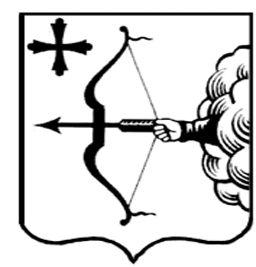 